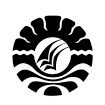 SKRIPSIPENERAPAN  PEMBELAJARAN  KOOPERATIF   TIPE  STUDENT  TEAMS ACHIEVEMENT   DIVISIONS      (STAD)    DALAM     MENINGKATKANHASIL   BELAJAR      MATEMATIKA     SISWA    DI    KELAS  IVSDN 220 INPRES LEKOPANCING KEC. TANRALILIKABUPATEN   MAROS ISMAYANIPROGRAM STUDI PENDIDIKAN GURU SEKOLAH DASAR  FAKULTAS ILMU PENDIDIKANUNIVERSITAS NEGERI MAKASSAR2016